2. Дайте характеристику коагуляционной, конденсационной и кристаллизационной дисперсным структурам материала.44. Виды и марки приклеивающих и покровных мастик для рулонных кровельных и гидроизоляционных материалов.65. Приведите примеры наиболее доступных методов защиты древесины от возгорания.84. Специальные цементы: высокопрочный, быстротвердеющие. Свойства, область применения.91. Что такое растворимое стекло, как оно получается и где применяется в строительстве?108. Номенклатура железобетонных изделий для промышленного и гражданского строительства.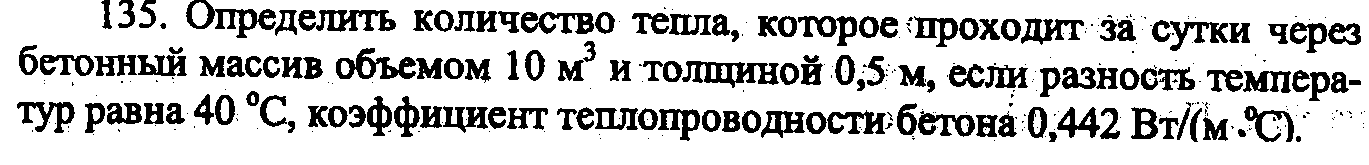 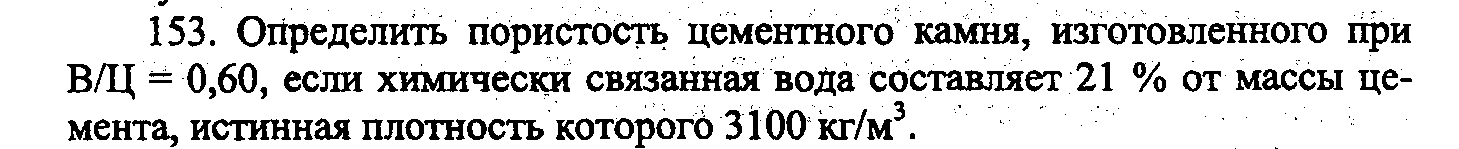 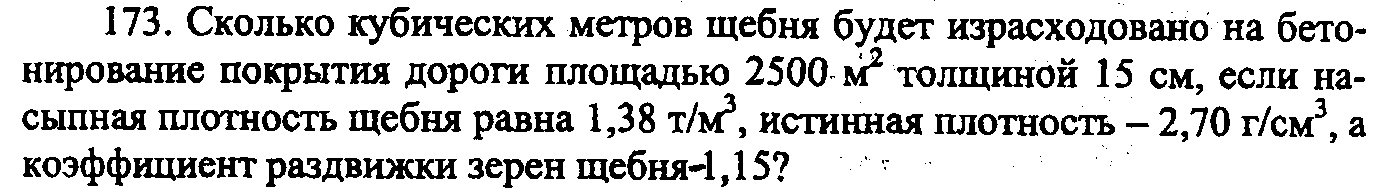 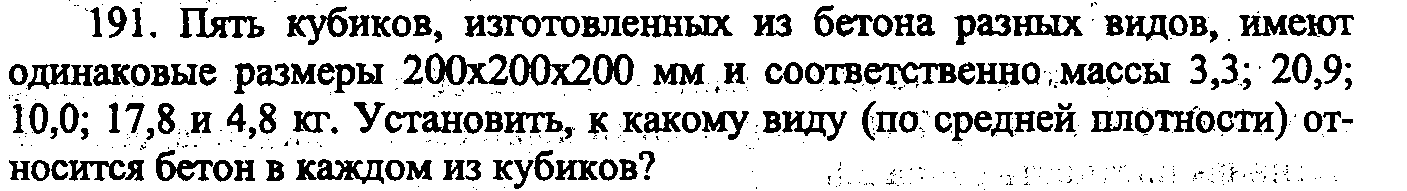 